 22 апреля 2016 г. в МКОУ «БСОШ №1» состоялся научно-практический семинар логопедов  и психологов Бахчисарайского района по теме «Коррекционная работа с детьми аутистического спектра».Семинар проходил по следующей программе.Открытие семинара. Выступление директора школы С.В.Бундиной с «Визиткой школы». 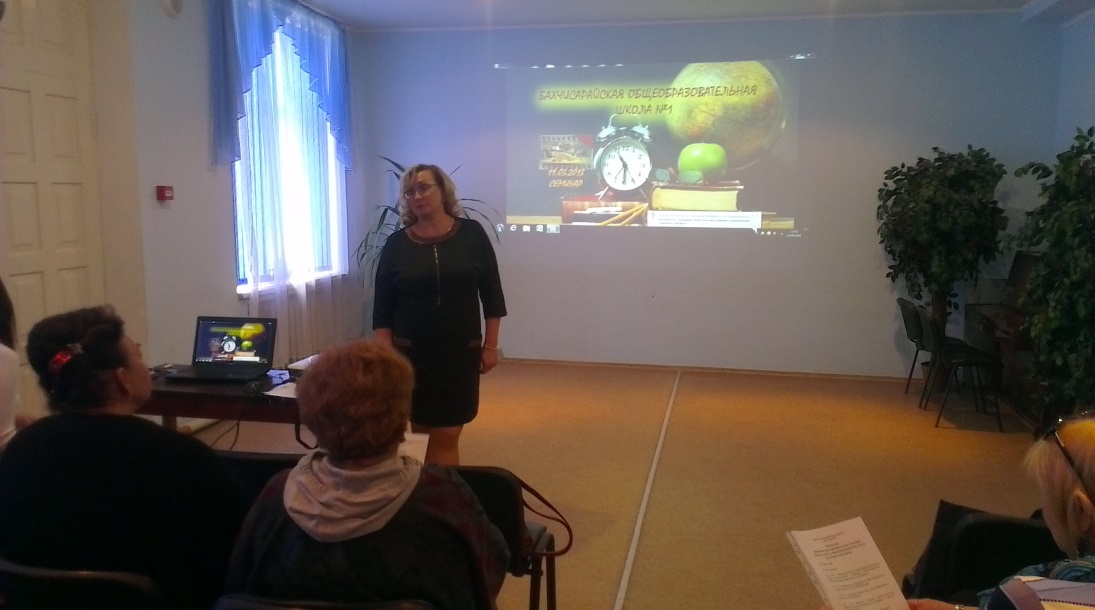 Введение в тему семинара. Выступление зам. директора по УВР Д.Н.Врублевской: «Организация инклюзивного образования в школе: основные понятия, термины, законодательная база».Основная часть семинара. Выступление учителя-логопеда Е.В.Шестаковой с презентацией «Аутизм. Как с ним работать». 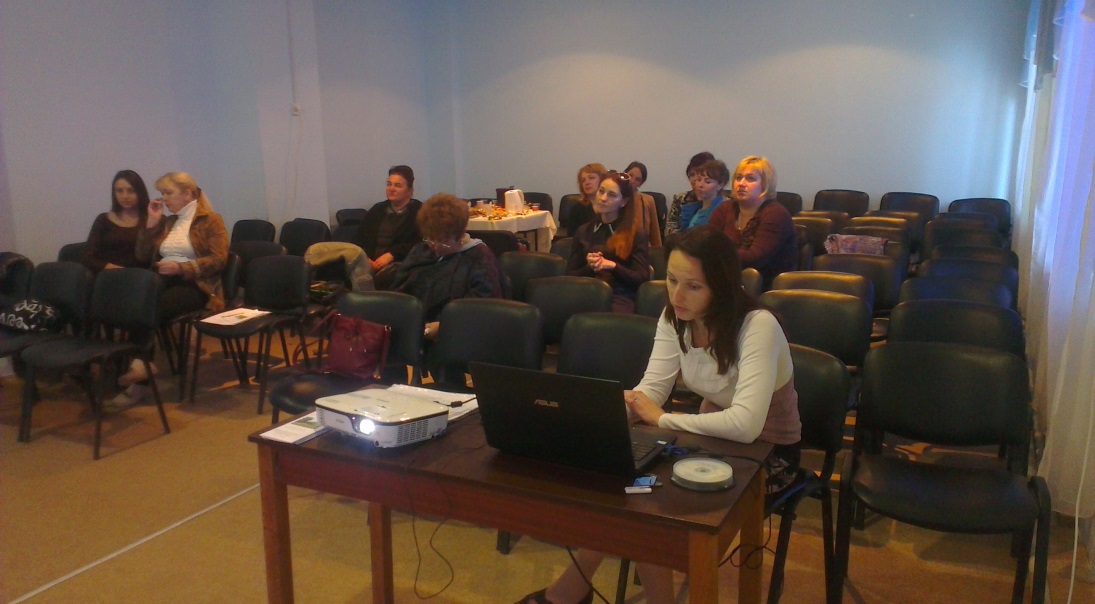  Логопедическое занятие с ребенком.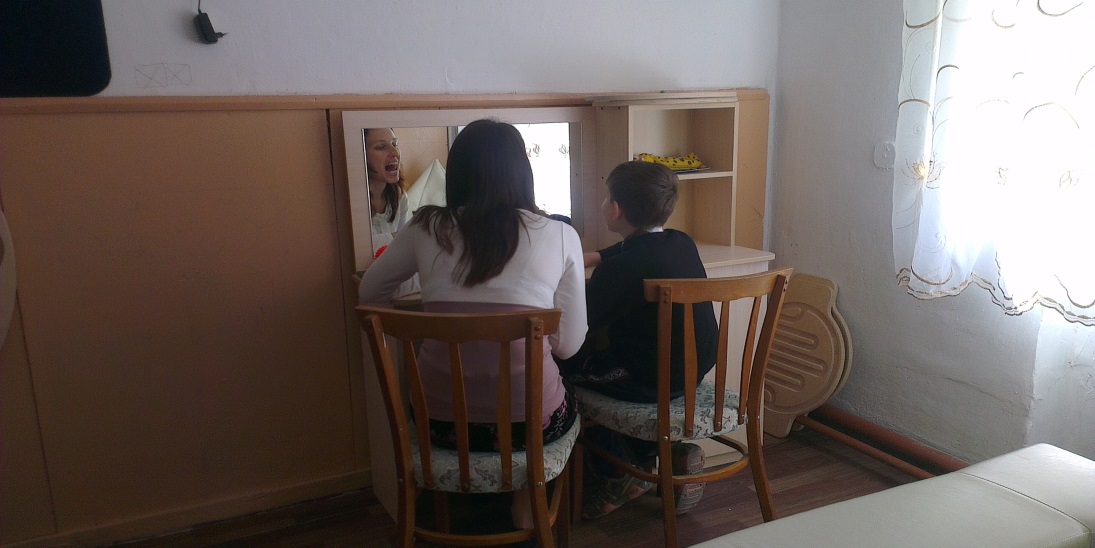 На занятии присутствовали логопеды и психологи района: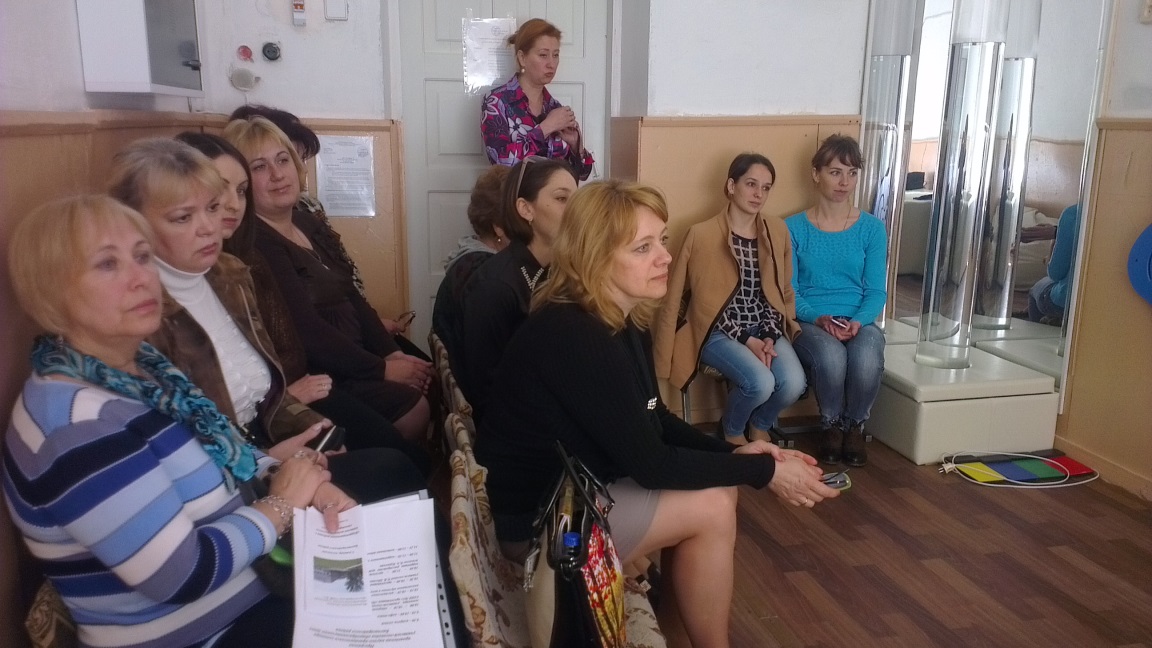  В продолжение основной части семинара, выступила педагог-психолог  Е.А.Куринная с презентациями «Методы психологической коррекции расстройств аутистического спектра»,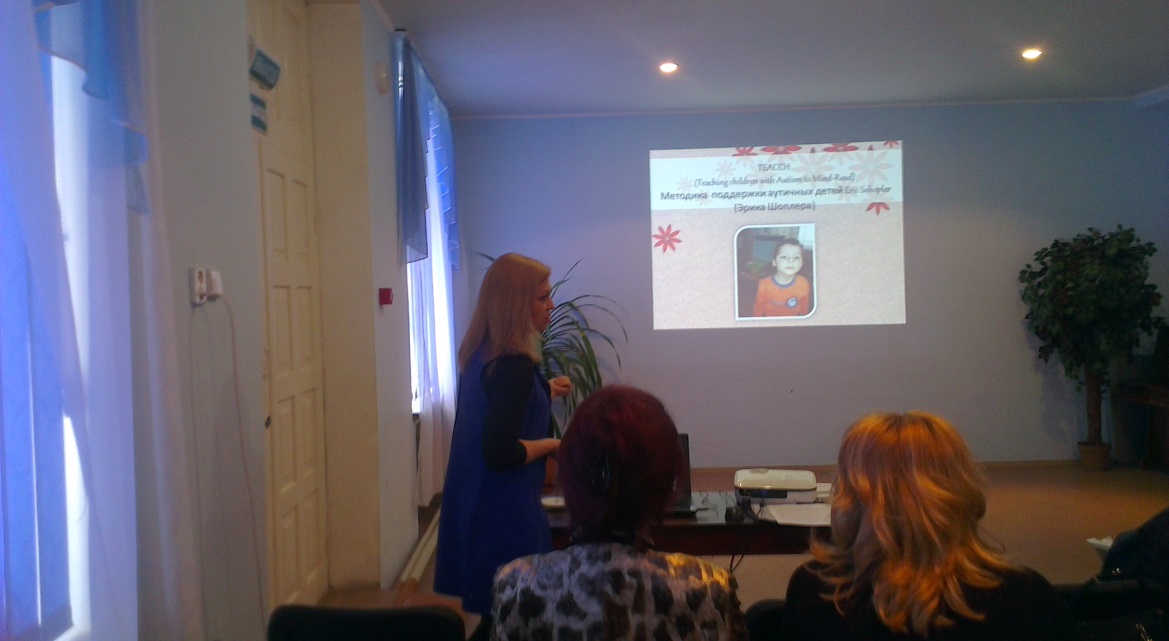   «Коррекционная работа психолога с детьми РДА в школе». В последней были представлены результаты коррекционной работы.  Завершение семинара.  Поведение итогов.  Выступление председателя ТПМПК И.В.Врублевской.